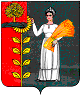 Администрация сельского поселения Дубовской сельсовет                       Добринского муниципального района Липецкой областиПРОТОКОЛзаседания публичных слушаний по проекту решения                                             Совета депутатов сельского поселения  Дубовской  сельсовет «О внесении изменений в Правила  землепользованияи застройки сельского поселения  Дубовской  сельсовет Добринского муниципального района»24.10.2016 года,  время 12 час. 00 мин.        Основание проведения публичных слушаний: постановление администрации сельского поселения Дубовской  сельсовет от 12.10.2016 года  №146а.       Участники публичных слушаний: От органов местного самоуправления:Повестка дня заседания:       1. О проекте решения Совета депутатов сельского поселения Дубовской сельсовет «О внесении изменений в  Правила землепользования и застройки сельского поселения Дубовской  сельсовет Добринского муниципального района».Слушали:  В.И.Языков - глава сельского поселения  Дубовской   сельсовет.Выступили: В.А. Провоторов  - председатель комитета ЖКХ, строительства и дорожного хозяйства администрации Добринского муниципального  района.                       Н.А. Гаврилов – юрист администрации Добринского муниципального района.                         Т.Б.Пригородова – депутат Совета депутатов сельского поселения Дубовской сельсовет. По результатам публичных слушаний, рекомендовано Совету депутатов сельского поселения Дубовской  сельсовет Добринского  муниципального района,  принять Изменения в Правила землепользования и застройки сельского поселения Дубовской  сельсовет Добринского муниципального района». Результаты голосования: «за» - 81,«против» - нет, «воздержался» - нет.Рекомендации  публичных слушаний от 24.10.2016г прилагаются.Председательствующий:                                                                  В.И.ЯзыковСекретарь:                                                                                           Т.В.Бабанова  Глава сельского поселенияДепутаты Совета депутатов сельского поселения Дубовской сельсовет пятого созыва по единому десятимандатному округу: От граждан, проживающих в сельском поселении       -  71 человекВ.И.ЯзыковМалиновская А.П., Пригородова Т.Б., Лебедева А.В., Тонких А.И., Доля Н.В., Кудряшова Л.А., Жидков С.Г., Лебедева Р.В., Бирюкова Т.А., Боев А.Н.От  администрации Добринского муниципального  района:От  администрации Добринского муниципального  района: Председатель комитета ЖКХ, строительства и дорожного хозяйства администрации Добринского муниципального района                 В.А. ПровоторовЮрист администрации Добринского муниципального района                  Н.А. Гаврилов